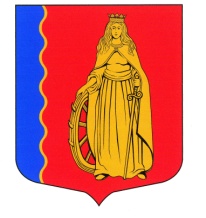 МУНИЦИПАЛЬНОЕ ОБРАЗОВАНИЕ «МУРИНСКОЕ СЕЛЬСКОЕ ПОСЕЛЕНИЕ»ВСЕВОЛОЖСКОГО МУНИЦИПАЛЬНОГО РАЙОНАЛЕНИНГРАДСКОЙ ОБЛАСТИАДМИНИСТРАЦИЯПОСТАНОВЛЕНИЕ09.01.2019 г.                                                                                                    № 01пос. МуриноОб утверждении средней рыночнойстоимости одного квадратного метра общейплощади жилья на 1 квартал 2019 годаРуководствуясь распоряжением комитета по строительству Ленинградской области от 04.12.2015 № 552 «О мерах по обеспечению осуществления полномочий комитета по строительству Ленинградской области по расчёту размера субсидий и социальных выплат, предоставляемых за счёт средств областного бюджета в рамках реализации на территории Ленинградской области федеральных целевых программ и государственных программ Ленинградской области», на основании Приказа Министерства строительства и жилищно-коммунального хозяйства Российской Федерации от 19.12.2018 года № 822/пр «О показателях средней рыночной стоимости одного квадратного метра общей площади жилого помещения по субъектам Российской Федерации на I квартал 2019 года», рассмотрев письма администрации муниципального образования «Всеволожского муниципального района» Ленинградской области исх. № 9890/1.0-16 (вх. № 4069/01-11 от 05.12.2018 г., исх. № 10759/1.0-16 от 28.12.2018 г. (вх. № 4427/01-11 от 29.12.2018 г.), администрация муниципального образования «Муринское сельское поселение» Всеволожского муниципального района Ленинградской областиПОСТАНОВЛЯЕТ:Установить показатель средней рыночной стоимости одного квадратного метра общей площади жилья по муниципальному образованию «Муринское сельское поселение» Всеволожского муниципального района Ленинградской области в целях определения размеров социальных выплат за счёт средств областного бюджета гражданам, участвующим в жилищных программах, которые реализуются на территории Ленинградской области, на 1 квартал 2019 года в размере 45685,00 рублей.Ведущему специалисту по УМИ, инвестициям и аренде Кожарской-Селемневой М.Е. представить настоящее постановление и документы, подтверждающие полученные исходные данные, в администрацию муниципального образования «Всеволожский муниципальный район» Ленинградской области.Опубликовать настоящее постановление в газете «Муринские вести» и на официальном сайте муниципального образования «Муринское сельское поселение» Всеволожского муниципального района Ленинградской области в сети «Интернет».Настоящее постановление вступает в силу с момента подписания.Контроль над исполнением настоящего постановления возложить на заместителя главы администрации по общим и организационным вопросам Лёвину Г.В.Глава администрации                                                                       В.Ф. Гаркавый